GUÍA RESUMEN UNIDAD 0Guía N°1 Inglés: Happy Birthday  Segundos BásicosITEM I.- PRESENTACIÓN DEL CONTENIDOHappy birthday!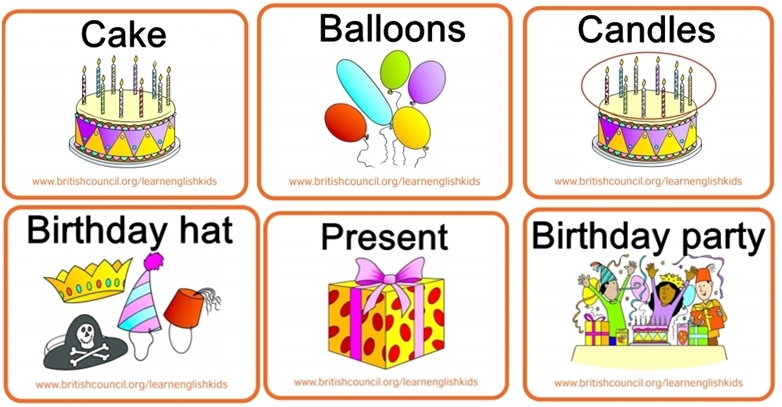 ITEM II.- PRÁCTICA GUIADA Songs // Canción del cumpleaños en inglés y vocabulario para ayudar con la pronunciación https://www.youtube.com/watch?v=90w2RegGf9whttps://www.youtube.com/watch?v=K7W37VudOqwITEM III.- PRÁCTICA AUTÓNOMA Y PRODUCTO Match // Escriba el número que corresponda en cada recuadro 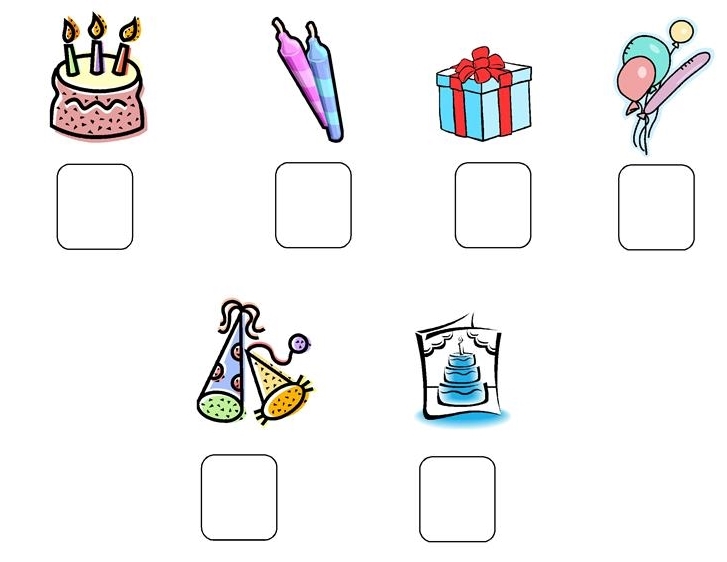 Choose the correct option // Marque con una X la opción correcta Complete // Complete las palabras. Utilice una letra por cada línea, luego pinte los dibujos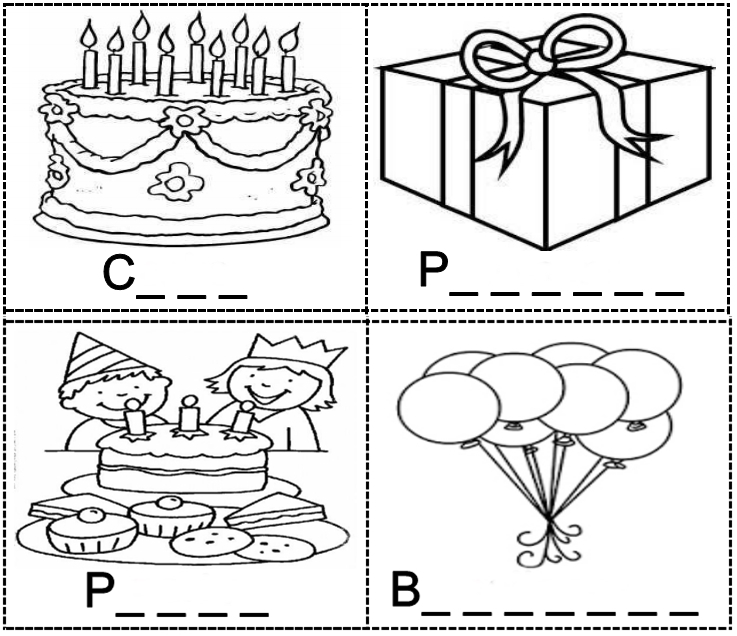 Nombre:Curso:FechaINSTRUCCIONES: Observar la lámina con el vocabulario de cumpleaños y su forma escrita en inglés. Utilice la información para completar el resto de la guía. En el ítem II encontrará canciones para apoyar la pronunciación del vocabulario. La guía será recibida cuando volvamos a clases para ser revisadaObjetivos: Reconocer vocabulario, escribir (por ejemplo: copiar o completar) palabras y oraciones simples de acuerdo a un modelo, acerca de temas conocidosContenidos: Happy Birthday (Vocabulario relacionado a la celebración de cumpleaños)1.  Birthday hat4. Cake2.  Candles5. Present3.  Balloons6. Birthday card1)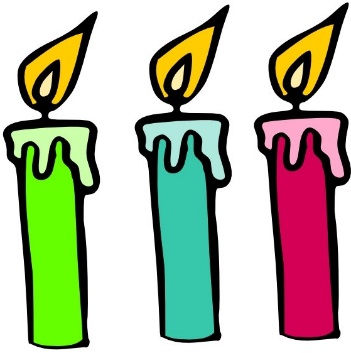 A) Party B) CandlesC) Balloons6)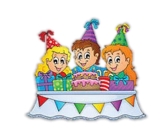 A) PartyB) Balloons C) Candles2)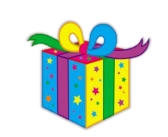 A) PresentB) BalloonsC) Card3)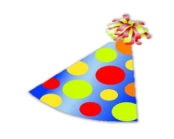 A) CakeB) ToyC) Hat4)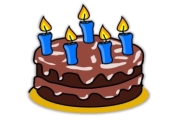 A) CandlesB) PresentC) Cake5)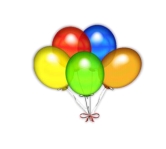 A) HatB) BalloonsC) Candles